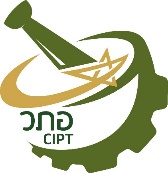 แบบประเมินตนเองเพื่อขอเป็นสถาบันหลักในการจัดฝึกอบรมตามหลักสูตรของวิทยาลัยเภสัชกรรมอุตสาหการแห่งประเทศไทย*แหล่งที่มา: 1. ข้อบังคับสภาเภสัชกรรมว่าด้วยการจัดตั้งการรับรองวิทยฐานะ การดำเนินการ และการเลิกสถาบันที่ทำการฝึกอบรมเป็นผู้ชำนาญการในสาขาต่างๆ ของวิชาชีพเภสัชกรรม พ.ศ. 25432. ประกาศวิทยาลัยเภสัชกรรมอุตสาหการแห่งประเทศไทยที่ 1/2565 เรื่อง หลักเกณฑ์การรับรองสถาบันหลักและสถาบันสมทบของวิทยาลัยเภสัชกรรมอุตสาหการแห่งประเทศไทย3. ประกาศสภาเภสัชกรรม ที่ 88/2566 เรื่อง โครงสร้างหลักสูตรการฝึกอบรเป็นผู้มีความรู้ ความชำนาญในการประกอบวิชาชีพเภสัชกรรม สาขาเภสัชกรรมอุตสาหการลงชื่อหัวหน้าส่วนงานของสถาบัน/ผู้ที่ได้รับมอบอำนาจ .........................................................................    (.......................................................................)ตำแหน่ง  .........................................................................   วัน/เดือน/ปี ........................................................................     ชื่อสถาบันที่ยื่นขอเป็นสถาบันหลักชื่อสถาบันที่ยื่นขอเป็นสถาบันหลักที่อยู่e-mail ………………………………………..…….e-mail ………………………………………..…….ชื่อผู้ประสานงาน/โทร …………………………………………./……………………..………....คุณสมบัติของสถาบันหลัก*คุณสมบัติของสถาบันหลัก*มีไม่มีคำอธิบาย/เหตุผลสนับสนุน แนบเอกสาร/หลักฐาน (ถ้ามี)1คุณสมบัติของสถาบันหลักจะต้องมีข้อหนึ่งข้อใดดังต่อไปนี้คุณสมบัติของสถาบันหลักจะต้องมีข้อหนึ่งข้อใดดังต่อไปนี้คุณสมบัติของสถาบันหลักจะต้องมีข้อหนึ่งข้อใดดังต่อไปนี้คุณสมบัติของสถาบันหลักจะต้องมีข้อหนึ่งข้อใดดังต่อไปนี้1.1เป็นสถานศึกษาระดับอุดมศึกษาที่ผ่านการรับรองจากสภาเภสัชกรรม1.2เป็นหน่วยงานของรัฐที่ได้รับการรับรองจากวิทยาลัยเภสัชกรรมอุตสาหการแห่งประเทศไทย1.3เป็นสมาคมวิชาชีพเภสัชกรรมหรือหน่วยงานในกำกับของสภาเภสัชกรรม1.4องค์กรวิชาชีพหรือหน่วยงานอื่นๆ ที่มีศักยภาพในการจัดการฝึกอบรม และไม่เป็นหน่วยงานที่มีการดำเนินกิจกรรมหลักเชิงพาณิชย์2โครงสร้างองค์กรและระบบการจัดการฝึกอบรมที่ชัดเจนและเหมาะสม รวมทั้งต้องมีความพร้อมตามเกณฑ์ดังต่อไปนี้โครงสร้างองค์กรและระบบการจัดการฝึกอบรมที่ชัดเจนและเหมาะสม รวมทั้งต้องมีความพร้อมตามเกณฑ์ดังต่อไปนี้โครงสร้างองค์กรและระบบการจัดการฝึกอบรมที่ชัดเจนและเหมาะสม รวมทั้งต้องมีความพร้อมตามเกณฑ์ดังต่อไปนี้โครงสร้างองค์กรและระบบการจัดการฝึกอบรมที่ชัดเจนและเหมาะสม รวมทั้งต้องมีความพร้อมตามเกณฑ์ดังต่อไปนี้2.1มีศักยภาพด้านสถานที่ กิจกรรม และสิ่งสนับสนุน ที่เอื้อให้เภสัชกรผู้รับการฝึกอบรมด้านเภสัชกรรมอุตสาหการสามารถฝึกปฏิบัติได้ตามหลักสูตร(กระบวนการจัดการเรียนการสอน: onsite/online ผ่าน platform ใด, สิ่งสนับสนุน: IT  ระบบสารสนเทศ, สถานที่ที่จะใช้ในการฝึกอบรม)2.2มีคณาจารย์ และ/หรือผู้ประกอบวิชาชีพเภสัชกรรมที่ได้รับวุฒิบัตร/หนังสืออนุมัติผู้เชี่ยวชาญด้านเภสัชกรรมอุตสาหการ /สมาชิกสามัญของวิทยาลัยเภสัชกรรมอุตสาหการแห่งประเทศไทยอย่างน้อย 1 คน ทำการสอน และ/หรือ รับผิดชอบในการควบคุมการฝึกปฏิบัติวิชาชีพ รวมทั้งรับผิดชอบกิจกรรมตามหลักสูตรได้(ระบุชื่อ คุณวุฒิ หน้าที่ความรับผิดชอบ เป็นต้น) 2.3มีระบบการบริหารจัดการหลักสูตร/การจัดการเรียนการสอนที่เอื้อต่อการฝึกอบรมมีผู้รับผิดชอบที่ชัดเจนมีการกำหนดคุณสมบัติของผู้เรียนมีระบบการคัดเลือกผู้เรียนมีกระบวนการจัดการเรียนการสอน การฝึกปฏิบัติวิชาชีพที่ชัดเจนมีกระบวนการวัดผล และประเมินผลที่มุ่งเน้นผลลัพธ์การเรียนรู้ 2.4มีหลักสูตรการฝึกอบรมตามประกาศสภาเภสัชกรรม ที่ 88/2566 เรื่อง โครงสร้างหลักสูตรการฝึกอบรเป็นผู้มีความรู้ ความชำนาญในการประกอบวิชาชีพเภสัชกรรม สาขาเภสัชกรรมอุตสาหการ(ระบุชื่อหลักสูตร ตามประกาศสภาเภสัชกรรม ที่ 88/2566  )2.5มีระบบการประกันคุณภาพการฝึกอบรม ได้แก่ กระบวนการประเมินผล การทวนสอบผลสัมฤทธิ์การฝึกอบรมจากภาคส่วนที่เกี่ยวข้อง ได้แก่ ผู้สอน ผู้เรียน และกระบวนการนำผลจากการประเมินมาปรับปรุงการฝึกอบรมเป็นต้น